Disegna su un foglio bianco un triangolo (scegli a caso le misure, ma fallo piuttosto grande).
Colora poi la parte vicina a ogni vertice di ogni angolo interno del triangolo.
Ritaglia il triangolo.
Taglia ora il triangolo in modo da avere i tre angoli colorati su tre pezzi diversi. Unisci poi i tre pezzi dalla parte del vertice degli angoli e incollali (uniti per i vertici) nel riquadro.


Cosa ottieni unendo i tre angoli del triangolo?

………………………………………………………………………………………………Disegna qui sotto un triangolo (scegli a caso le misure dei lati, ma fallo un po’ grande). Misura poi le ampiezze dei tre angoli interni del triangolo e annotale vicino agli angoli.















Riporta qui la somma delle ampiezze degli angoli del triangolo: ………….Questa costruzione geometrica potrebbe aiutarti a capire perché la somma degli angoli interni di un triangolo è sempre di 180.
(le rette f e g sono parallele).

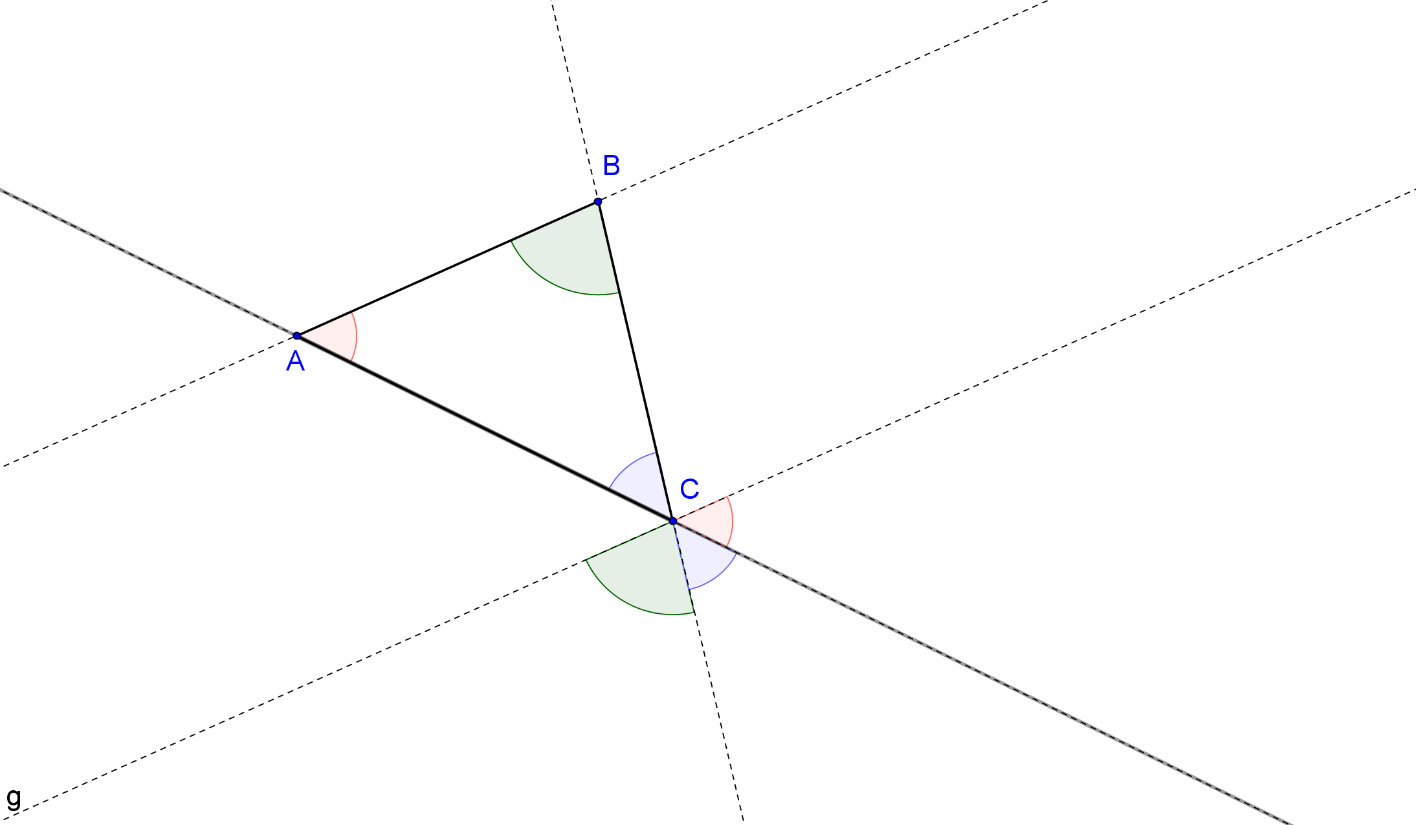 La somma degli angoli interni di un triangolo